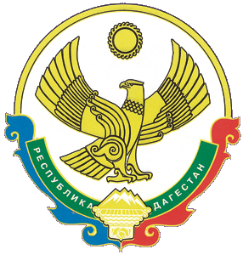 РЕСПУБЛИКА ДАГЕСТАН СОБРАНИЕ ДЕПУТАТОВ МУНИЦИПАЛЬНОГО РАЙОНА «ЦУНТИНСКИЙ РАЙОН»368412, Республика Дагестан, с. Кидеро 		            	 		                        тел (8-274) 3-26-44От 12.08.2016 г.                                                                                                      № _________________ВЫПИСКАИз решения Собрания депутатов муниципального района «Цунтинский район» от 24 декабря 2015 года № 7/2 «О бюджете муниципального района «Цунтинский район» на 2016 год»:РАСПРЕДЕЛЕНИЕбюджетных ассигнований по разделам, подразделам, целевым статьям и видам расходов бюджета МР «Цунтинский район» по функциональной классификации(тыс. рублей)	Председатель Собрания депутатов МР «Цунтинский район»                                                          А.Х. Гамзатов	Начальник финансово-бюджетного отдела администрации МР «Цунтинский район»                                    А.А. МагомедовНаименование показателяРзПРЦСРВРСумма - всегоРасходы, осуществляемые по вопросам местного значения1234567На реализацию муниципальной программы "Развитие малого и среднего предпринимательства в МР "Цунтинский район на 2015-2017 годы"0113500,0500,0